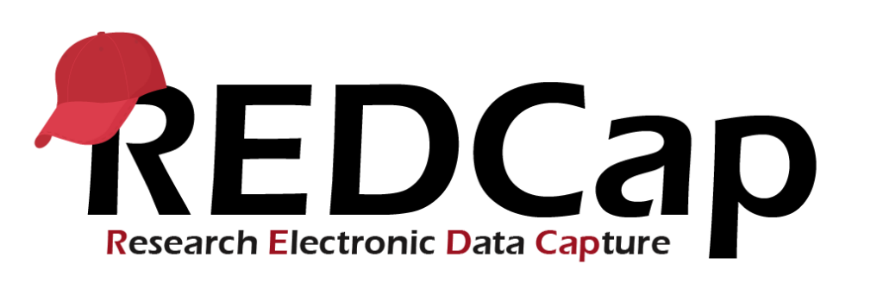 What is REDCap?REDCap (Research Electronic Data Capture) is a secure web application for building and managing online surveys and databases. This web-based application was developed by Vanderbilt University in 2004. REDCap is designed to provide a HIPAA compliant, secure database so investigators can collect and store highly sensitive information. REDCAP can be used for normal data entry or for surveys across multiple distinct time points. Investigators can directly manage their own projects through any browser on any device. REDCap provides automated export procedures for seamless data downloads to Excel and common statistical packages (SPSS, SAS, Stata, R), as well as a built-in project calendar, a scheduling module, ad hoc reporting tools, and advanced features, such as branching logic, file uploading, and calculated fields. How do I access REDCap?Institutions must have an institutional agreement with Vanderbilt University to access REDCap. UT’s Center for Biomedical Informatics (CBMI) at the Health Science Center in Memphis allows UT researchers at all campuses to use their REDCap server free of charge. Investigators may request access to REDCAP by completing CBMI’s service request form located here or by contacting the Office of Information Technology.  Go to UTK’s Office of Information Technology’s Web Surveys page: Web Surveys | Office of Information Technology (utk.edu)Scroll down to the REDCap section and click on the CBMI Service Request Form.Click on the Click here to request access to RedcapComplete the Request Form. Once you complete the form, you will receive an email from the REDCap Administrator confirming your access to REDCap.If you have further questions about REDCap, please contact the UTK HRPP at (865) 974-7697 or email us at utkirb@utk.edu